Great Foundations Christian School Supply List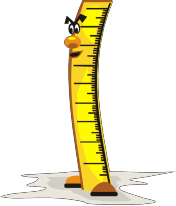 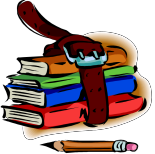 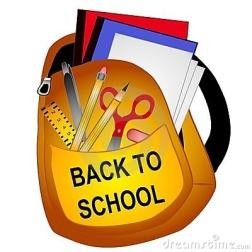 2018-201Preschool                                                                           Kindergarten                                                                         1st & 2nd Grade         1        Scholastic News ($5.50 automatically billed)                           1        Scholastic News (automatically billed)1        box of jumbo size crayons (8 count)                                      5        #2 pencils (no paper covered pencils)                                     10        #2 pencils (no paper covered pencils)1        pkg. large markers -  (4&5 years only)                                   1        box of large markers (8 count- not thin tipped)                       1        box of crayons (24 count)1        set of  Prang or Crayola watercolor paints                           1        box of crayons (8 count - regular size)                                       1        pair scissors 4        glue sticks                                                                                   1        box of colored pencils (12 count)                                               2        large soft erasers1        pack of playdoh                                                                         4        containers of Play-Doh brand playdoh                                      1        paint shirt (needs to fit over clothing)1        pair of scissors                                                                           1        pair of scissors                                                                                2        two pocket folders (pockets on the bottom)1        pencil box                                                                                   1        pencil box                                                                                        1        wide ruled paper1        box of Slider Ziplock gallon size bags                                     2        large soft erasers                                                                           1        4 oz. bottle of washable glue (no colored glue)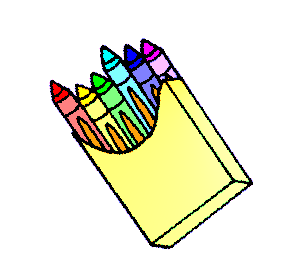 2        large pencils (4&5 years only)                                                 6        glue sticks                                                                                        3        rolls of paper towels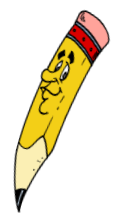 1        paint shirt                                                                                   1        paint shirt (needs to fit over clothing)                                       2        boxes of 200-count or larger facial tissues4        rolls of paper towels                                                                 1        pocket folder                                                                                  4        4 roll pkg. of toilet paper1        box of 200-count or larger facial tissues                               1        set of Prang or Crayola watercolor paints                               1        book bag (standard size)2        4 roll pkg. of toilet paper                                                         1        4 oz. bottle of washable glue (no colored glue)                      1        box of colored pencils1        pkg. construction paper                                                           3        rolls of paper towels                                                                     1        pkg. of plastic spoons1        book bag (standard size)                                                          2        boxes of 200-count or larger facial tissues                                1        pkg. of paper plates                                                                                                                 4        4 roll pkg. of toilet paper                                                              1        ruler with centimeters & inches**            (Note:  read bottom page)                                                      1        pkg. napkins                                                                                    1        pkg. thin tipped markersPlease write in marker child's name on every                                    1        book bag (standard size)                                                               3        2” Binderitem they bring that stays at school.  One full                                   3        2” Binder                  				               1        Biblechange of clothes including; underware, socks, pants & shirt        1        Bible                                  (Continued on back) 3rd & 4th Grade                                                                5th & 6th Grade                                                                   7th & 8th Grade     10        #2 pencils (no paper covered pencils)                                   1       6th Grade - Protractor & compass                                         1        2-3" 3-ring binder1        box of colored pencils                                                            30        #2 pencils (no paper covered pencils)                                     10        pencils (your choice)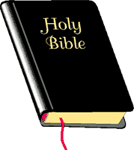 1        box of crayons                                                                            1        large soft eraser or tiny erasers                                                  1        set of pocket dividers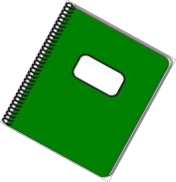 1        glue stick                                                                                     1        pair of scissors                                                                                1        pair of scissors3        red pens                                                                                      1        12" ruler with metric                                                                     2        large soft erasers3        black pens                                                                                   1        box of colored pencils (12 count)                                               1        pkg. graph paper1        pair of scissors                                                                            4        Paper Pocket folders                                                                     1        pkg. notebook paper (college ruled)2        large erasers                                                                               1        4 oz. bottle of washable glue or glue stick                               1        clear protractor and compass2        pkg. wide ruled notebook paper                                            6        spiral notebooks                                                                            2        2 pocket folders4        2 pocket folders                                                                         1        pkg. magic markers                                                                       1        12" English/metric ruler3        2-3 in. Binder                                                                              1        pkg. notebook paper                                                                     1        4 oz. bottle of washable glue  or glue stick1        set of dividers for 3-ring binder                                              1        pencil box 					             1        pkg. ruled index cards2        wide ruled spiral notebooks                                                    1        box of crayons                                                                                3        pens: red, blue/black1         Bible                                                                                            1        Bible                                                                                                 1       6th Grade - Protractor & compass                                   3        rolls of paper towels                                                                 3        rolls of paper towels                                                                     4        1 subject notebooks (college)2        boxes of 200 count or larger facial tissues                            2        boxes of 200-count or larger facial tissues                                1        plastic milk crate1        large container of disinfectant wipes                                     1        Bible						             1        highlighter1        book bag (standard size)                                                          1        book bag (standard size)                                                              1        book bag (standard size)			                           										             1        Bible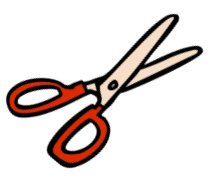 